Mrs. Evans & Mrs. Golden 1st Grade ClassMONDAY – APRIL 20th – FRIDAY APRIL 24THNote: Your teacher will send you all logins for digital learningMONDAY – APRIL 20th – FRIDAY APRIL 24THNote: Your teacher will send you all logins for digital learningDigital Lesson PlanHardcopy Lesson Planhttps://classroommagazines.scholastic.com/support/learnathome/grades-1-2.html Complete Week 1 - Day 1 through Day 5 online reading and activitiesYou will turn in the daily draw and write activity to teacher. The daily draw and write activity is the same as for the hardcopy lessons and is also on line on the Scholastic site above.Day 1: Read Wolf SpiderInvent a Spider. Some spiders are named for how they look—like the wolf spider or the pumpkin spider. Pretend you discovered a new kind of spider. Draw it. Describe it in words. Name it!Day 2: Read Wild WeatherRaining Bats and Frogs! You might have heard the saying, “It’s raining cats and dogs.” If you could make it rain any two things you wanted, what would you choose? Write about your special rainstorm. What would be falling from the clouds and why?  Draw a picture of it.Day 3: Read HearingListening Ears. Take a seat, close your eyes, and listen. What sounds do you hear around you? Listen. Draw four boxes on a sheet of paper. In each box, write what you hear. Then draw a picture of what’s making each sound.Day 4: Read Day at the Pumpkin PatchCreate Your Own Community. If you could create your own community, what would it look like? Decide if your community is rural, urban, or suburban. Draw a picture of your community. Name it!Day 5: Bare BonesWhose Bones Are Those? Look at the skeletons on the next page.  Unscramble the letters to name each animal. Write them on a piece of paper. 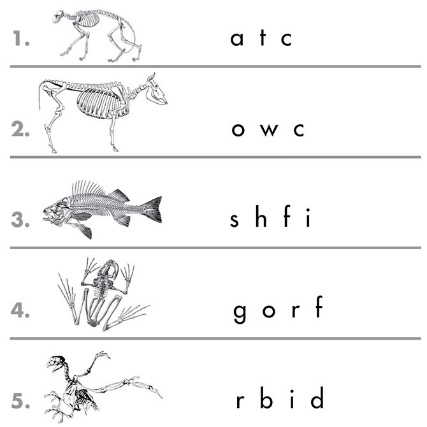 https://www.spellingcity.com/users/levanstusdThis Week: Unit 5.1Write our Spelling and Sight words for the week. Circle the vowels with blue crayon. Then play at least one game each day with the wordsFriday - complete online test and print, or have parent write how many you got correct to turn in.Homework packet – ignore dates, and just work on these items from the packet Unit 5.1Complete spelling word work portion of the homework packet only.On Friday, have parent give you a test on spelling words.Do not do the Book Club page.https://h100003728.education.scholastic.com iRead for 15 min. each dayRead the three stories in the homework packet. Read for 15 min. each dayhttps://www.khanacademy.org/ Math Khan Academy Lessons on Nonstandard LengthOrdering by Length videoOrder by Length ExerciseIndirect Measurement ExerciseMeasuring Length: golden statue videoMeasure lengths 1 exerciseComplete the math pages on length.Unit 8 Lesson 1 pgs 563-568 Compare LengthUnit 8 Lesson 2 pgs 569-574 Compare & Order LengthUnit 8 Lesson 3 pgs 575-580 Nonstandard Units of MeasureDUE BACK TO TEACHER:Classwork that must be turned in can be 1) scanned and emailed 2) Take pictures of the work and email, OR 3) bringing hard copies to the school office to turn in. These are the items that are due:5 days of writing and drawing activitiesParent acknowledgement that did Spelling City activitiesSpelling TestKhan Math activities completed; teacher can check assignment online no need for hardcopies DUE BACK TO TEACHER:Classwork that must be turned in can be 1) scanned and emailed 2) Take pictures of the work and email, OR 3) bringing hard copies to the school office to turn in. These are the items that are due:5 Days of reading & writing activitiesSpelling / Word work only from homework packet must be turned in at end of the assignment periodSpelling TestMath pages on length and nonstandard measurement pgs 563-580